Hamburger Schachjugendbundim Hamburger Schachverband e.V.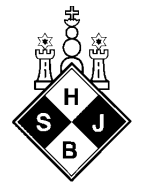 Hamburger Jugend Online BlitzmeisterschaftTermin:	Sonntag, 13.12.2020, 13:30 Uhr – ca. 17:30 UhrSpielort: 	Lichess-Server, HSJB-Gruppe 
Zugang über https://lichess.org/team/hamburger-schachjugendbund-hsjb
(Bitte unbedingt Namen und Verein/Schule bei Beitritt mit angeben!)Modus:	15 Runden Schweizer System
Nach 8 Runden gibt es eine 30 Minütige Pause.
	Die Bedenkzeit beträgt 3 Minuten +2 Sekunden ab dem 1. Zug pro Spieler je Partie 
	Alle Altersklassen spielen im selben Turnier.
	Teilnahmeberechtigt sind alle Hamburger Jugendlichen (U20).Preise:	Pokale für die Plätze 1 l 2 l 3 
	Pokale für den besten U20, U18, U16, U14, U12, U10
	Pokal für das beste Mädchen U20
Pokale für die Mädchenplätze U12 1 l 2 l 3
	(keine „Doppelpreise“)______________________________________________________________________________www.hsjb.de